РІШЕННЯВід 21.04.2021  № 304-9/2021м. ДолинаПро депутатський запитДимида С.Р.	Заслухавши депутатський запит Димида С.Р., відповідно до частин 7, 8 статті 49 Закону України "Про місцеве самоврядування в Україні", статей 21, 22 Закону України "Про статус депутатів місцевих рад" міська радаВ И Р І Ш И Л А:1. Депутатський запит Димида Святослава Романовича щодо усунення наслідків, спричинені виробничою діяльністю «ДП Болехівське лісове господарство» у с. Слобода Долинська, направити для розгляду і вжиття заходів  директору «ДП Болехівське лісове господарство», поліцейському офіцеру громади Тряску Б.В. та міському голові Івану Диріву (додається).2. Відповідь на запит подати міській раді та депутату відповідно до чинного законодавства.Міський голова									Іван ДирівДодаток до рішення міської ради від 21.04.2021  № 304-9/2021 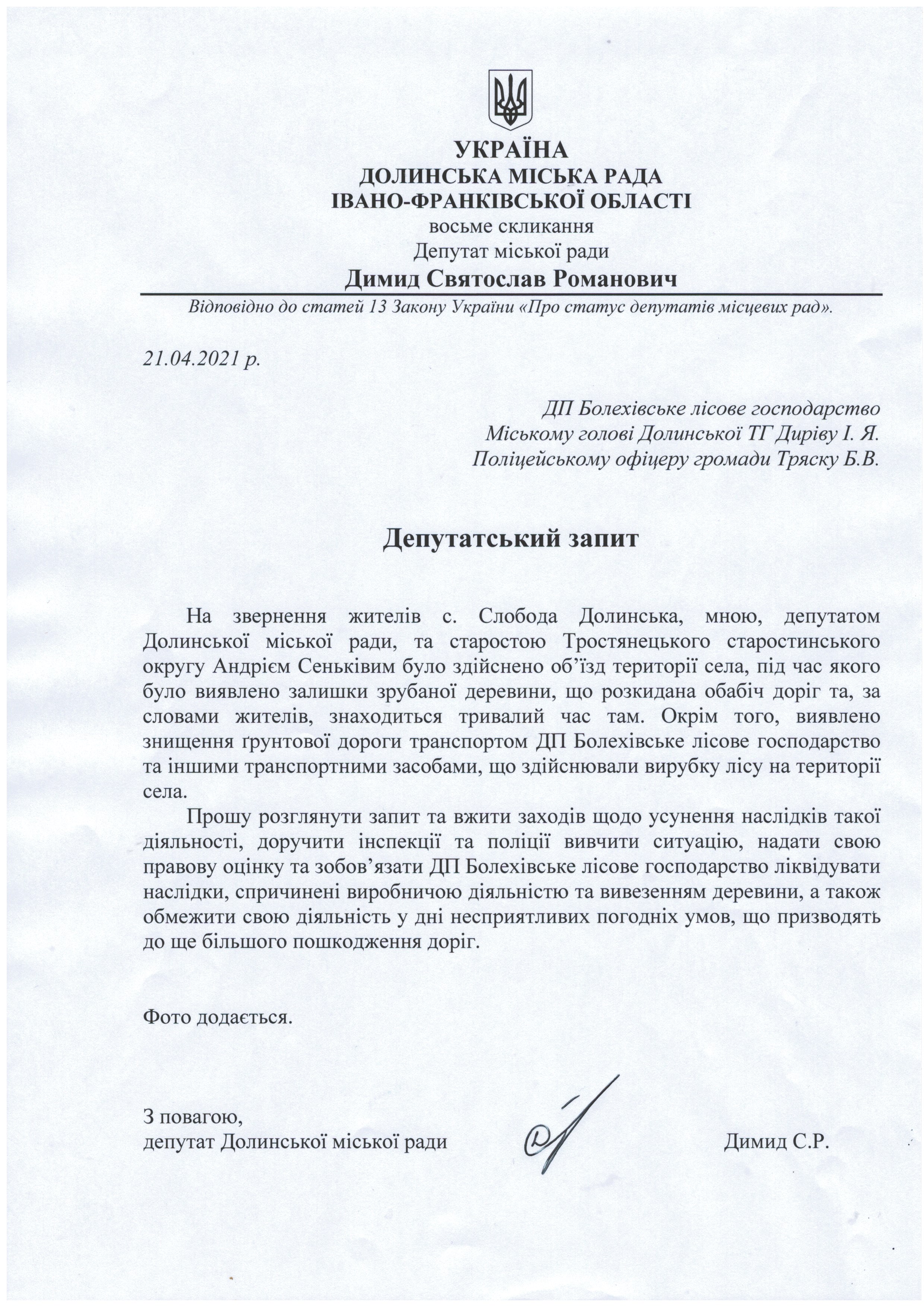 